000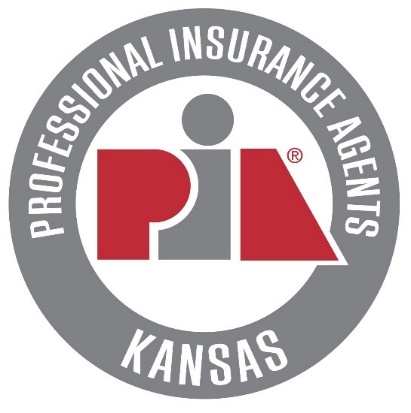 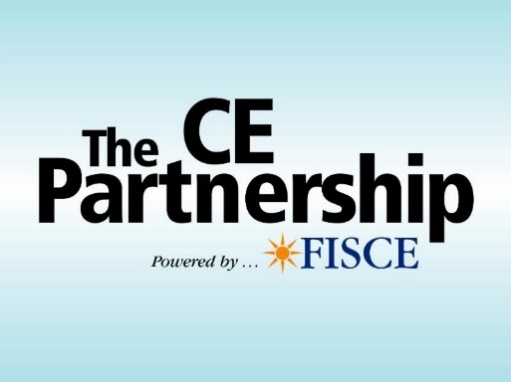 00How It Works:Step 1: – Register.	Each registrant must have their own computer and email address.Step 2: – At date/time of Webinar, click link provided in email invitation.Step 3: – Enjoy the presentation. You must verify attendance when prompted.1 Hr Course Fee: Member $15/Nonmember $253 Hr Course Fee: Member $40/Nonmember $55Black Indicates PC CE credit approvedGreen indicates GENERAL CE credit approvedOrange indicates LH CE Credit approvedPurple indicates ETHICS CE Credit approved**Indicates Utica approved Loss Control CourseName 																				 NPN 									                                                                                                                                                                                                                                                                                                                                                                                                                                                                                                            Agency/Company Name 																									City/State/Zip 																												Phone 														  E-mail 																			To Register: Complete form and E-mail to office@kansaspia.orgOr mail with payment to: PIA, 216 SW 7th, Topeka KS 66603.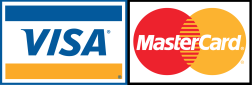 Questions? Or to pay by credit card call PIA at 785.232.4143Cancellation Policy: If you fail to attend or complete the webinar, registration fee is forfeited; No Exceptions. All cancellations must be mailed to office@kansaspia.org.   All refunds will be processed via check and incur a $2 card processing fee.Please CIRCLE the class(es) you would like to attend from the list below.You must RETURN THIS PAGE WITH REGISTRATION FORM ON THE FRONT.AUGUST				COURSE NAME																		TIME08/05	Homeowners in Real Life:  Tales of Claims & Coverage												12-3		PC08/10	Exposures That Prove Why ALL Employers Need EPL Coverage										12-3		PC08/12	Additional Insureds & Certificates:  Issues, Answers & When to Say No								8-11		PC08/17	**Culture, Ethics and E&O:  The Right Way to Run an Agency										12-3		ETHICS08/18	An Hour with Cathy:  Additional Insured Endorsements for Contractors								1-2			PC08/19	Insurance Jeopardy! Testing Your Knowledge of Personal and Commercial Lines						8-11		PC08/19	“Adventures in Aging”:  Understanding Social Security and Medicare									12-3		GEN08/24	Flood Insurance and the NFIP: Satisfies FEMA requirement to sell Flood Insurance					8-11		GEN08/24	“How/Where the %^* Will Live?” Insurance Solutions for Long-Term									12-3		GEN08/25	An Hour with Kevin:  Drones – Insuring Innovators, Enthusiasts and Idiots							1-2			PC08/26	Personal Lines Coverage Concerns:  Annoying But Important											8-11		PC08/26	Insuring Commercial Transportation Exposures: Business Auto and Motor Carrier Coverage Forms	12-3		PCSEPTEMBER09/01		An Hour with Cathy:  Three Commercial Property Insurance Problems and How to Fix Them		1-2			PC09/02		**That’s Personal:  Home & Auto Exposures Your Insured Doesn’t Share (and Why That’s Bad)	8-11		PC09/02		Is This Stuff For Real?  Understanding & Insuring Emerging Risks									12-3		PC09/07		Commercial Property – Direct vs Indirect Damage												12-3		PC09/08		An Hour with Kevin: Insuring Self-Driving Cars, Scooters & Other Modern Transit Risks			1-2			PC09/09		Personal Lines Clients and Their New Normal													12-3		PC09/14		The Small or Hobby Farm:  Properly Identifying & Insuring the Risk								8-11		PC09/14		The Evolution of Ethics in Insurance																12-3		ETHICS09/15		An Hour with Nicole: Homeowners Loss Settlement Issues										1-2			PC09/23		**Nailed It:  Understanding Insurance Requirements in Construction Contracts					8-11		PC09/23		Chris Amrhein’s “Adventures in Aging”:  Financially Surviving Retirement							12-3		GEN09/28		Cyber – Evolution, Exposures, Incidents & Insurance												12-3		GEN09/30		**Commercial Insurance Coverages, Court Cases & Chaos										12-3		PCOCTOBER10/05	Ethics:  Essentials for the Insurance Producer														12-3		ETHICS10/07	Flood Insurance and the NFIP - Satisfies FEMA requirement to sell Flood Insurance					8-11		GEN10/07	Dead or Alive:  the Many Functions of Life Insurance													12-3		LH10/12	Personal Lines Coverage Concerns:  Annoying But Important											8-11		PC10/19	Contracts Agents Should Read																		12-3		GEN10/20	An Hour with Nicole:  Personal Umbrella Issues & Answers											1-2			PC10/21	Insuring Commercial Transportation Exposures: Business Auto and Motor Carrier Coverage Forms	8-11		PC10/21	Homeowners in Real Life:  Tales of Claims & Coverage												12-3		PC10/26	Chris Amrhein’s “Adventures in Aging”:  Understanding Social Security & Medicare					12-3		GEN10/28	Autos, Garages and Dealers – Oh My! Knowing the Difference										12-3		PCNOVEMBER11/02	**That’s Personal:  Home & Auto Exposures Your Insured Doesn’t Share (and Why That’s Bad)		12-3		PC11/04	Coverage Problems Your Contractors Hate (and How to Solve Them)									8-11		PC11/04	Personal Lines Clients and Their New Normal														12-3		PC11/11	Commercial Property – Direct vs Indirect Damage													8-11		PC11/11	**Culture, Ethics and E&O:  The Right Way to Run an Agency										12-3		ETHICS11/16	“How/Where the %^* Will Live?” Insurance Solutions for Long-Term									12-3		GEN11/18	The Small or Hobby Farm:  Properly Identifying & Insuring the Risk									8-11		PC11/18	Chris Amrhein’s “Adventures in Aging”:  Understanding Social Security & Medicare					12-3		GEN11/30	Insurance Jeopardy! Testing Your Knowledge of Personal and Commercial Lines						8-11		PC11/30	Exposures That Prove Why ALL Employers Need EPL Coverage										12-3		PC